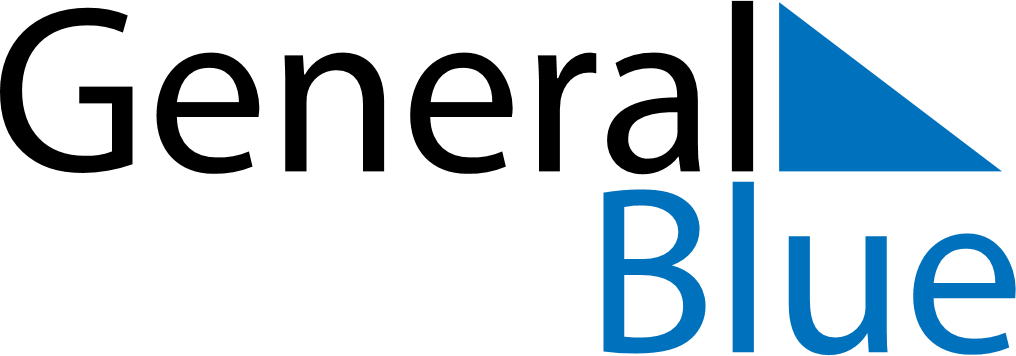 September 2021September 2021September 2021United StatesUnited StatesMONTUEWEDTHUFRISATSUN123456789101112Labor Day131415161718192021222324252627282930